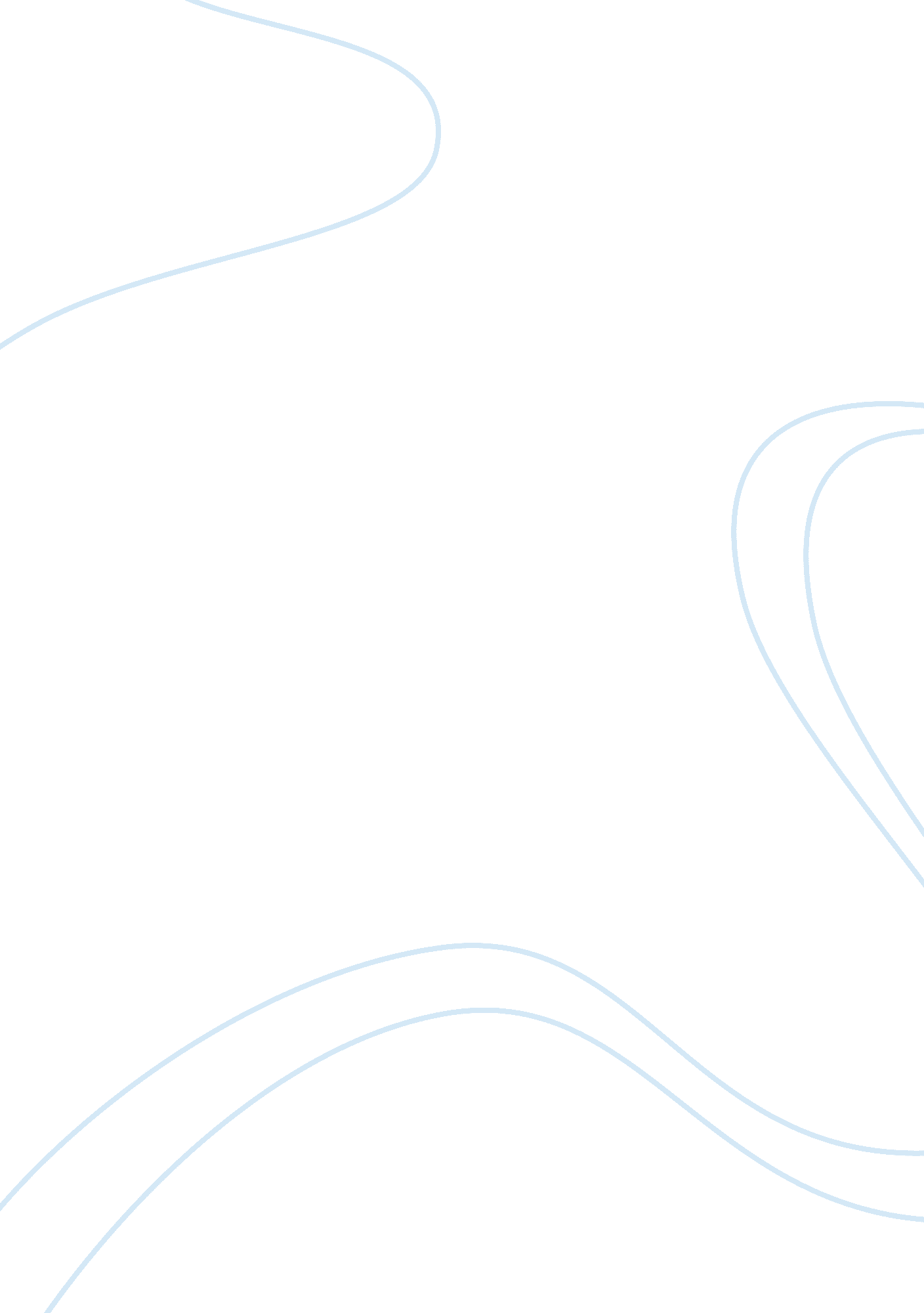 Abortion: woman’s right or murder?Family, Abortion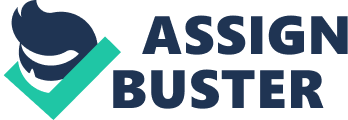 Abortion: Woman’s Right or Murder? “ It is easier for me to kill you than to wave good-bye. " This statement reflects the reasoning some women have abortions. Abortion has always been a very controversial topic among pro-life and pro-choice groups. Everywhere you turn the topic of abortion presents itself on TV, in the newspapers, in books and magazines, and political debates. The main controversy is should abortion be legalized? First, before we go any farther we must define abortion. Abortion is the termination of pregnancy by the removal of the fetus or unborn child while the child is still in the mother’s womb (Stacey). There are two sides to the abortion topic, the Pro-Life which is those who are against abortion altogether and the Pro- Choice or those who believe that it is the women’s right to choose if she wants to have an abortion. But, no matter how many times this topic has been argued, abortion is and always will remain immoral. Abortion is an unacceptable and cruel practice that should be illegal because it is denying someone an life, can lead to serious health complications and it should not be used as form of contraception. Many people have the illusion that abortion is a short, simple, and clean process, however they are sadly mistaken. Abortion results in the intentionally killing of a human being. Some might think that it is done and forgotten about. This is not the case. Six weeks after conception, the baby’s heart starts beating. It is a real child that sits inside a women’s body. The moment it is conceived, it is a child. Immediately, the mother-to-be starts to think of the life inside of them as an actual life. When a woman decides to terminate a pregnancy, they are disturbed for a long time due to knowing that they are killing a child. This bomb-shell doesn’t hit them until after the procedure is done. Many people will say that rape is a reason to keep abortion legal. However, I would argue that abortion is wrong if you are looking at the perspective of the child. Pro-Choice cannot use rape as an argument because there is usually so much fighting in the condition of a rape that a pregnancy is not likely to happen. Only 1% of all abortions in the U. S. occur because of rape (Michael). According to the law, if a pregnant mother is murdered, then the murderer will be prosecuted for a double homicide. Therefore, the law obviously considers an unborn child to be a real life person. So, what is the difference between abortion and murder? The mother who has terminated a pregnancy is committing the same crime that the murderer of the pregnant mother. Besides denying life, abortion can result in medical complications later in life. Women that had an abortion have a greater chance of developing breast cancer. They also have a greater risk of ectopic pregnancies and the chance of future miscarriages. Beside the medical problems, some women experience psychological damage. According to Southern Medical Journal, a study of more than 173, 000 American women found that women who aborted were 154% more likely to commit suicide than women who carried to term (Michael). Many women suffer from depression for many years after the abortion. Abortion should not be used as another form of contraception. For women who demand complete control of their body, should take precautions to ensure that an unwanted pregnancy didn’t happen through the responsible use of contraception or through abstinence. Did you realize that 93% of all abortions are for social reasons. These pregnancies are unwanted or inconvenience for the mothers (ProCon. org). In the U. S., there are 3, 315 Abortions performed daily. Over 50% of women obtaining abortions are younger that 25 years of age. Instead of having the option to abort, women should give their unwanted babies to people who can not biologically conceive. Over two million couples are waiting to adopt babies and only 134, 000 US children are available to be adopted (Michael) Although the abortion argument will probably to on forever, eliminating faulty arguments will help people reach a reasonable decision on the issue. I believe that women that decide to take the easy way out should do a little research and a lot of soul searching before making a decision that will affect the rest of their life and end someone else’s. Work Cited " Abortion." ProCon. org, 5 Feb 2013. Web. 22 Feb 2013 Dawn , Stacey. " About Abortion." About. com Guide, 22 Jun 2011. Web. 20 Feb 2013. Michael, . " 19 Facts about Abortion in America that should make you very sick." The American Dream, 10 Feb 2012. Web. 1 Mar 2013. 